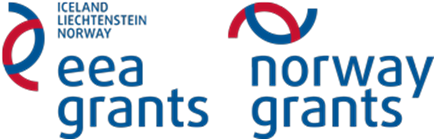 GEOGRAPHYTask 1. Lahemaa National ParkAim: to describe the geographical location of the national parkIntegrated subjects: biology, geography, physics, mathEquipment: A4 paper, a ruler, a calculatorInstructions: Describe the geographical location of Lahemaa National Park using the maps and the following plan:1. The name of the national park, 2. What parts and regions of the country it locates in.2. Its approximate measurements (width and length).3. Depict its coastline.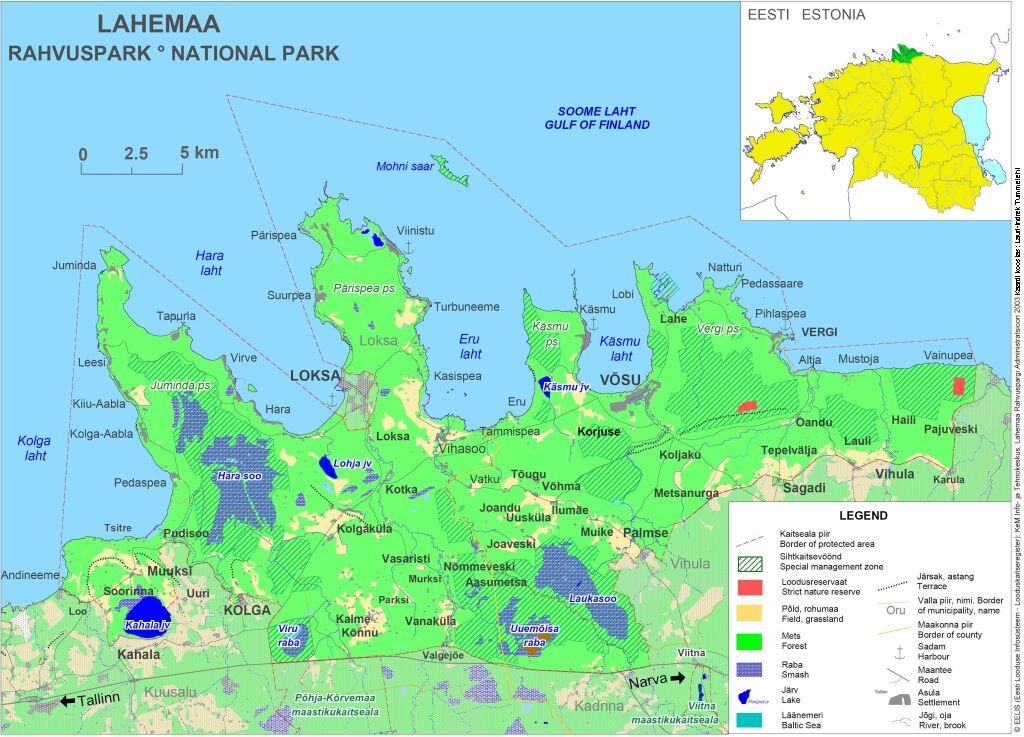 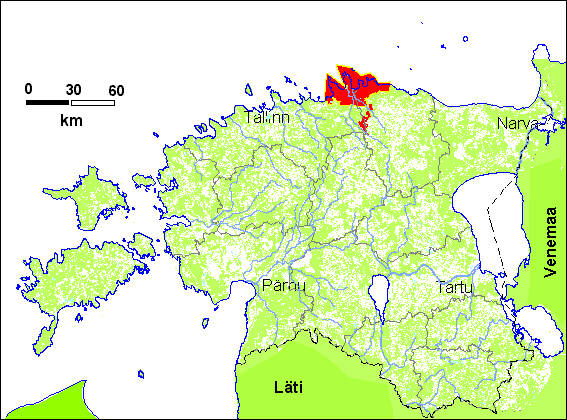 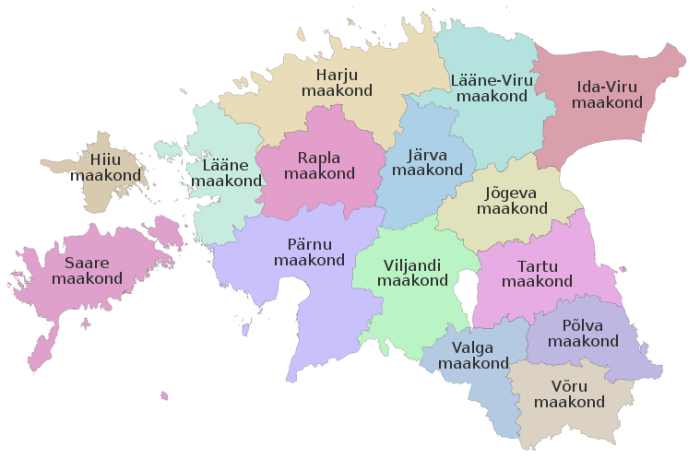 